Een nieuw geluidHet vak van de revalidatiepsycholoog is continu in ontwikkeling. Laat je inspireren tijdens het congres op vrijdag 9 maart 2018 en maak kennis met een nieuw geluid. Hoe gaat revalidatiepsychologie er uit zien in tijden van digitale transformatie? Is er nog wel plaats voor zingeving in het pressure cooker model? Of is het allemaal placebo effect? Het wordt een dag waarop je hoe dan ook wordt wakker geschud! Op een bijzondere locatie, met interactieve workshops, een kenniscarrousel en ruimte voor uitwisseling.Programma09.00 - 09.30    Inschrijving09.30 - 09.45    Opening: Voorzitter sectie09.45 - 10.30     Digitale transformatie; Drs. Michael Milo10.30 - 11.15     Innovatief meten is beter weten; Dr. Tanja CW Nijboer11.15 - 11.45     Pauze: Stands + posters11.45 - 12.45     KenniscarrouselDe neuropsychologie van cerebraal  visuele stoornissen; Dr. Christiaan Geldof'Licht' traumatisch hersenletsel, langdurige klachten; Dr. Myrthe ScheenenDe Schakelaar, Brain trainings-app tegen overprikkeling na hersenletsel; Dr. Dirk Bertens‘RealHealth' Sint Maartenskliniek: behandeling chronische lage rugpijn in pressure cooker model’; Drs. Daphne van VulpenWright2junior;  Drs. Sacha LucassenSpeels Brein; Drs. Marleen van Wees12.45 - 13.45  Pauze: Lunch, Stands + posters13.45 - 14.30  Workshop ronde 1Kortdurende behandeling bij slapeloosheid: Slaapmakend; Drs. Isabel van SchieRichtlijn gezonde slaap bij kinderen en jongeren; Drs. Daniëlle HendriksEen wake-up call voor slaapproblemen na hersenletsel; Drs. Marthe Ford14.30 - 15.15  Workshop ronde 2Zingevingsgerichte groepstherapie; Dr. Nadia van der Spek / Drs. Vincent WillemsenHet PROM portaal KLIK: Kwaliteit van leven in kaart; Dr. Lotte HavermanSensorimotor Psychotherapy; Drs. Puck van Groningen15.15 - 15.45  Pauze: Stands + posters15.45 - 16.30
De rol van verwachtingen in de behandeling van ziekte: de kracht van placebo en nocebo effecten; Dr. Judy Veldhuijzen16.30 - 17.15
Neurorevalidatie: geneeskunde of psychologie?; Prof. dr. Rudolf Ponds17.15 - 18.15  Borrel18.15 - 20.00  DinerLocatie:
Pakhuis de Zwijger, Piet Heinkade 179, 1019 HC Amsterdam.Tijd:   
vrijdag 9 maart 2018, dagprogramma van 09.00 tot 17.15 uur, met aansluitend borrel en diner tot 20.00 uurKosten: 
Congres inclusief lunch: €95 (NIP)  €150 (niet-lid) en €50 (student)
Congres inclusief lunch + borrel + diner: €120 (NIP) en €175 (niet-lid)Accreditatie:
Is aangevraagd voor de registers Eerstelijnspsycholoog NIP, Kinder- en Jeugdpsycholoog (specialist) NIP / Orthopedagoog Generalist NVO, Neurofeedbackpsycholoog NIP, Lichaamsgericht werkend psycholoog NIP, Arbeid- en Organisatiepsycholoog NIP, Psycholoog Arbeid en Gezondheid NIP, FGzPt (klinisch (neuro)psychologen), Psycholoog Mediator NIP, de VGCT.Sprekersinformatie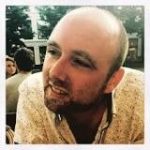 Digitale transformatie - Michael Milo Steeds meer mensen verenigen zich in wijkgerichte experimenten om proeftuinen vanuit positieve gezondheid vorm te geven. Hoe zorg je dit een succes wordt & écht impact heeft? En hoe relevant zijn deze ontwikkelingen voor de revalidatiepsycholoog? En noemen we die straks nog wel zo, of worden we partner of coach?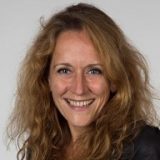 Innovatief meten is beter weten: verbeteringen in diagnostiek van neglect - Tanja Nijboer De huidige gouden standaard voor het in kaart brengen van cognitief functioneren is een neuropsychologisch onderzoek. Echter, de cognitieve klachten van mensen na hersenletsel worden lang niet altijd weerspiegeld in de prestaties op pen-en-papier tests en de voorspellende waarde van dergelijk onderzoek op het uiteindelijke functioneren in dagelijks leven blijkt erg laag. Door gebruik te maken van andere methoden en nieuwe technologie kan een gedetailleerder beeld worden verkregen van het cognitief functioneren van mensen na hersenletsel.Sensorimotor Psychotherapie in de revalidatie - Puck van Groningen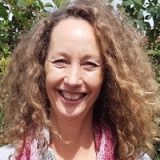 Sensorimotor psychotherapie is een vorm van behandelen gericht op trauma en vroeg trauma. Tijdens deze interactieve workshop wordt ingegaan op mogelijke toepasbare vormen van sensorimotor psychotherapie bij SOLK, NAH, dwarslaesie, ALS en andere doelgroepen.Er worden een aantal theoretische inzichten gedeeld die behandeling kunnen ondersteunen voor patiënt en voor de hulpverlener. Daarnaast zullen deze theoretische inzichten in de praktijk worden gebracht en zelf worden ervaren.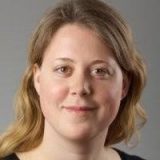 De rol van verwachtingen in de behandeling van ziekte: de kracht van placebo en nocebo effecten - Judy VeldhuyzenPositieve en negatieve verwachtingen ten aanzien van een behandeling hebben een grote rol in uitkomsten van deze behandelingen. Deze effecten worden ook wel placebo en nocebo, het omgekeerde van placebo, genoemd. Doel van deze lezing is om na te denken hoe deze kennis kan worden ingezet in de huidige gezondheidszorg. Er wordt meer inzicht verkregen over de effecten van placebo en nocebo, welke bijvoorbeeld de effectiviteit van behandelingen kunnen verbeteren, kunnen leiden tot minder bijwerkingen en potentieel tot lagere kosten van behandelingen kunnen leiden.Richtlijn gezonde slaap bij kinderen en jongeren - Daniëlle Hendriks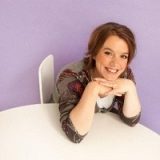 De diagnostiek en behandeling van slaapproblemen/-stoornissen bij kinderen is erg complex en vraagt meestal om een multidisciplinaire aanpakDe JGZ richtlijn “Gezonde slaap en slaapproblemen bij kinderen” is gericht op het bevorderen van gezond slaapgedrag en het verminderen van slaapproblemen bij kinderen van 0-18 jaar waarover vragen zijn bij ouders, de jeugdige zelf en/of professionals. De richtlijn biedt JGZ-professionals kennis en vaardigheden om gezond slaapgedrag te stimuleren en slaapproblemen te voorkomen of te verminderen. Dat houdt in: adviezen, gebaseerd op wetenschappelijke evidentie en consensus, waar JGZ-professionals en hun cliënten mee uit de voeten kunnen. De adviezen moeten goed aansluiten bij de behoeften van ouders en kind, en passen bij de visie van ouders op de zorg voor hun kind.Een wake-up call voor slaapproblemen na hersenletsel - Marthe Ford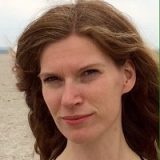 Nog meer dan in de algemene bevolking ervaren mensen na hersenletsel slaapproblemen. Dit heeft gevolgen voor het cognitief, emotioneel en gedragsmatig functioneren én kan het revalidatieproces belemmeren. Toch vindt er nog weinig standaard screening op  slaapproblemen plaats en is behandeling meestal medicamenteus. Dat is zonde, aangezien psychologen beschikken over effectieve cognitief-gedragstherapeutische interventies om zonder bijwerkingen beter te kunnen slapen.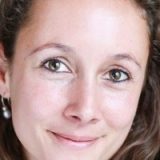 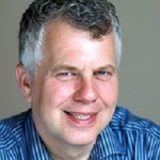 Zingevingsgerichte groepstherapie - Nadia van der Spek en Vincent WillemsenZingevingstherapie bij kanker  is zowel in de VS (palliatief) als in Nederland (curatief) onderzocht en effectief gebleken. De therapie lijkt ook goed toepasbaar bij mensen met andere medische aandoeningen, wanneer ze gebrek aan zingeving ervaren. Ondanks dat onderzoek bij andere doelgroepen welkom is, mag deze therapie op dit moment als best practice op het gebied van zingeving beschouwd worden. Tijdens deze workshop wordt een korte theoretische kennismaking met de methode gevolgd door het ervaren van enkele oefeningen uit het protocol, dat in 2017 verschenen is.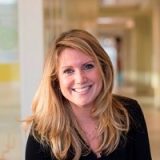 Het PROM portaal KLIK: kwaliteit van leven in kaart - Lotte HavermanKLIK is een web gebaseerde methode om in kaart te brengen hoe het gaat met patiënten (0-18 jaar) die onder behandeling zijn (geweest) in een ziekenhuis. Op een website kunnen jongeren vragenlijsten invullen over hun dagelijks leven. De antwoorden worden omgezet in een overzichtelijk PROfiel. Uit onderzoek van de Psychosociale Afdeling van het EKZ AMC is duidelijk geworden dat de ontwikkeling en levensloop van kinderen sociaal en emotioneel onder druk staan als zij opgroeien met een chronische of levensbedreigende ziekte, of (onverwachts) opgenomen zijn geweest in een ziekenhuis. Ook is bekend dat het communiceren over emotionele problematiek rondom ziekte of opname in het ziekenhuis van belang is bij de aanpassing aan de ziekte, het wegnemen van onzekerheden en negatieve gevoelens.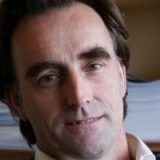 Neurorevalidatie: geneeskunde of psychologie? - Rudolf PondsPatiënten met hersenletsel volgen een lange weg om een nieuw evenwicht en identiteit te vinden. Ook de omgeving moet zich opnieuw leren te verhouden tot de patiënt. Dit zijn primair psychologische processen die volgens Rudolf Ponds nog steeds weinig aandacht krijgen in het revalidatietraject, alle goede voornemens ten spijt. In zijn bijdrage betoogt hij dat de ‘psychologie’ en persoon van de revalidant doorslaggevend is voor het succes van de behandeling. Daarmee kan ook de vraag gesteld worden of de psycholoog niet een meer centrale rol in de behandeling moet worden toebedeeld.Kortdurende behandeling van slapeloosheid: Slaapmakend - Isabel van Schie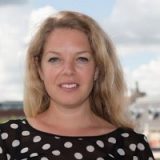 40% van de Nederlanders heeft een slaapprobleem en bij mensen met psychische klachten is dit zelfs 75%! We weten uit onderzoek dat te weinig slaap de kans op somatische- en psychische ziekten vergroot en herstel in de weg staat, maar gek genoeg worden de meeste klachten behandeld zonder aandacht te besteden aan slaap. Tijd voor een wake-up call! In deze interactieve workshop met kennisoverdracht en praktische handvatten voor behandeling worden deelnemers geïnspireerd om zelf in de praktijk aan de slag te gaan met het behandelen van slapeloosheid.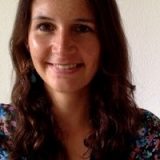 'Licht' traumatisch hersenletsel, langdurige klachten - Myrthe ScheenenDe meerderheid van de patiënten die een licht traumatisch hersenletsel oplopen herstellen probleemloos binnen enkele weken tot maanden. Er is echter ook een aanzienlijke groep patiënten (20-25%) die langdurig klachten houdt die hen belemmeren in hun sociaal- en beroepsmatig functioneren. In een recent landelijk onderzoek (Upfront-studie) deden wij onderzoek naar het identificeren van de patiënten die hier een verhoogd risico op liepen en onderzochten de werkzaamheid van een preventieve behandeling (CGT) voor deze doelgroep. 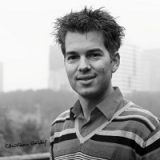 De neuropsychologie van cerebraal visuele stoornissen - Christiaan GeldofEr is sprake van een cerebraal visuele stoornis (CVI) wanneer een visuele functiestoornis niet of onvoldoende te verklaren is vanuit oogheelkundige pathologie. Neuropsychologische diagnostiek wordt (aanvullend) ingezet om de aard en mate van stoornissen in de hogere orde waarneming (visuele aandacht, visuele perceptie, visuomotore integratie) op te sporen en daarmee visuele problemen in het dagelijks leven te verklaren.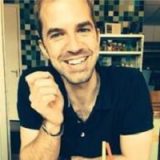 De Schakelaar, Brain trainings-app tegen overprikkeling na hersenletsel - Dirk Bertens  Veel personen met hersenletsel ervaren overprikkeling in het dagelijks leven. Recent is er een nieuwe app ontwikkeld met als werktitel 'De Schakelaar'. Met deze app oefenen mensen met hersenletsel om irrelevante prikkels te negeren. De app wordt binnen Klimmendaal onderzocht. Tijdens de presentatie zullen de eerste resultaten van de pilot-studie gedeeld worden.  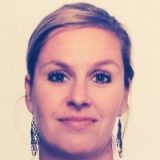 RealHealth Sint Maartenskliniek: behandeling chronische lage rugpijn in pressure cooker model- Daphne van VulpenChronische rugpijn is een veelvoorkomende klacht en kan grote gevolgen hebben voor het dagelijks leven van mensen. RealHealth biedt een intensieve twee weken durende groepsbehandeling aan voor mensen die vastlopen in hun functioneren. De multidisciplinaire behandeling is gericht op het fysiek en mentaal beter functioneren met chronische rugpijn. Mensen verblijven tijdens de twee weken in het nabijgelegen hotel in de prachtige omgeving van Berg en Dal, nabij Nijmegen. De presentatie geeft een inkijk in deze innovatieve pressure cooker behandeling en toont de veelbelovende onderzoeksresultaten.  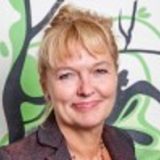 WRITEjunior - Sacha LucassenSacha Lucassen heeft - gebaseerd op haar jarenlange ervaring met het behandelen van kinderen met PTSS – samen prof. dr. Saskia van der Oord, WRITEjunior ontwikkeld. Dit is een cognitief gedragstherapeutische behandeling, waarbij de kinderen het verhaal van hun traumatische ervaring opschrijven met behulp van de computer. WRITEjunior is een evidence-based PTSS behandeling en is geschikt voor zowel kinderen en jongeren die eenmalig als voor kinderen die meerdere malen aan een traumatische gebeurtenis zijn blootgesteld. De belangrijkste onderdelen van de behandeling zijn psycho-educatie, exposure, cognitieve herstructurering, coping en social sharing.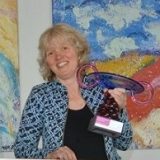 Speels Brein - Marleen van WeesSpeels Brein is een voorlichtings- en doe-programma dat de neurocognitieve ontwikkeling van kinderen van 0-4 jaar met hersenletsel stimuleert. Marleen van der Wees heeft met ondersteuning van de hersenbokaal 2015 kunnen starten met het innovatieproject Speels Brein. Dit programma bestaat uit een het boek 'Speels Brein' dat voor ouders eenvoudig te gebruiken is, een draaiboek voor voorlichtingsbijeenkomst voor ouders en een website waar ook het boek te downloaden is. Net als een verhaaltje voor het slapen gaan kan Speels Brein tot de dagelijkse routine gaan behoren.Schrijf u nu meteen in voor workshops en klik hier voor het aanmeldformulier (inschrijven kan alleen via vaste computer).